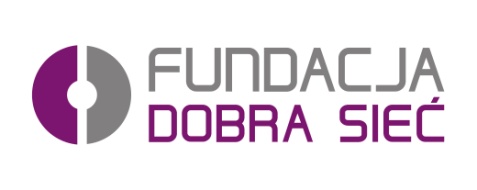 ul. Marszałkowska 20/22 lok. 4100-590 Warszawae-mail: biuro@dobrasiec.orgTel: +48 22 825 70 22www.mojestypendium.plWarszawa, 15 maja 2019 r.Znajdź stypendium dopasowane do CiebieCzy wiesz, że w Polsce istnieje ponad 370 instytucji realizujących społeczne programy stypendialne?* Jesteś uczniem, studentem lub doktorantem? Pasjonujesz się sportem? A może masz artystyczną duszę? Sprawdź, jakie masz możliwości finansowania dalszego rozwoju! Polska i zagraniczna oferta stypendiów jest ogromna, a programy skierowane są do bardzo zróżnicowanych grup odbiorców.  Fundacja Dobra Sieć od 10 lat aktywnie działa, aby informacja o dostępnych programach stypendialnych dotarła do jak najszerszego grona młodych ludzi. Dzięki serwisowi www.mojestypendium.pl informuje o programach stypendialnych oferowanych przez stowarzyszenia, fundacje, samorządy, uczelnie i firmy. Strona jest bazą aktualnych ofert skierowanych do uczniów, studentów, doktorantów oraz osób utalentowanych artystycznie lub sportowo. W bazie serwisu mojestypendium.pl zgromadzono do ponad 10 tysięcy informacji dotyczących stypendiów, staży i konkursów!  W serwisie www.mojestypendium.pl można znaleźć: •	bazę aktualnych stypendiów, staży i konkursów •	artykuły o stypendiach i grantach  •	wskazówki, jak starać się o stypendia•	listę organizatorów programów stypendialnych•	badania rynku stypendialnego* •	porady dla instytucji przyznających stypendia.Zapraszamy do odwiedzenia serwisu www.mojestypendium.pl! Serwis powstał w 2006 r. Prowadzony jest przez Fundację Dobra Sieć w partnerstwie z Polsko-Amerykańską Fundacją Wolności. 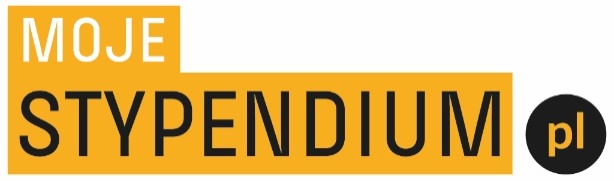 *Zespół Fundacji Dobra Sieć przeprowadził badanie polskich organizacji stypendialnych. Raport zawiera zarówno przegląd aktualnych programów stypendialnych realizowanych w kraju, jak również wnioski z formularza autoewaluacji programów stypendialnych. Zapraszamy do lektury!